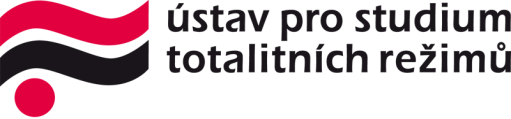 Pamětník ve výuce4. března 2016, 9 – 15Ústav pro studium totalitních režimů, Siwiecova 2, Praha 39.00 – 9.15 Úvod, editorka semináře Karina Hoření (ÚSTR, Oddělení vzdělávání)9.15 – 10.15 Pamětníci ve škole - základní výhody a nevýhody budou spolu s účastníky  hledat Karina Hoření a Jan Dvořák (Skupina orální historie)10.15 – 10.30 Přestávka10.30 – 12.00 Práce ve skupinách s materiály z portálu Paměť národa pod vedením lektorů z Oddělení vzdělávání ÚSTR12.00 – 12.15 Přestávka12.15 – 13.00 Prezentace výstupů jednotlivých skupin a diskuze13.00 – 14.00 Vzdělávací přístup Yad Vashem při výuce holokaustu, Mgr. Miriam Mouryc (Evropské oddělení Mezinárodní školy pro výuku holokaustu, Yad Vashem) 14.00 – 14.30 Diskuze, evaluace, závěr(Změna programu vyhrazena)